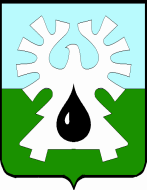 МУНИЦИПАЛЬНОЕ ОБРАЗОВАНИЕ ГОРОД УРАЙХанты-Мансийский автономный округ-ЮграАДМИНИСТРАЦИЯ ГОРОДА УРАЙКомитет по финансам администрации города УрайПРИКАЗот 11.12.2020                                                                                                                   №123-одО внесении изменений   в сводную бюджетную росписьНа основании подпункта 3 пункта 4 статьи 2.1, части 1.3 статьи 3 Федерального закона от 12.11.2019 №367-ФЗ «О приостановлении действия отдельных положений Бюджетного кодекса Российской Федерации и установлении особенностей исполнения бюджетов бюджетной системы Российской Федерации в 2020 году», постановления администрации города Урай от 10.12.2020 №3067 «О внесении изменений в приложение к постановлению администрации города Урай от 18.05.2020 №1148», постановления администрации города Урай от 11.12.2020 №3098 «О внесении изменений в приложение к постановлению администрации города Урай от 03.09.2020 №2099», постановления администрации города Урай от 11.12.2020 №3099 «О внесении изменений в приложение к постановлению администрации города Урай от 24.07.2020 №1709», постановления администрации города Урай от 11.12.2020 №3100 «О внесении изменений в приложение к постановлению администрации города Урай от 14.07.2020 №1610» : 1. Внести изменения в  сводную бюджетную роспись бюджета городского округа город Урай на 2020 год и на плановый период 2021 и 2022 годов согласно приложению.2. Настоящий приказ вступает в действие с момента подписания.3. Контроль за выполнением приказа возложить на начальника бюджетного управления Л.В.Зорину.Председатель          		                                	     	                               И.В.Хусаинова